Peet Cubs Cross Country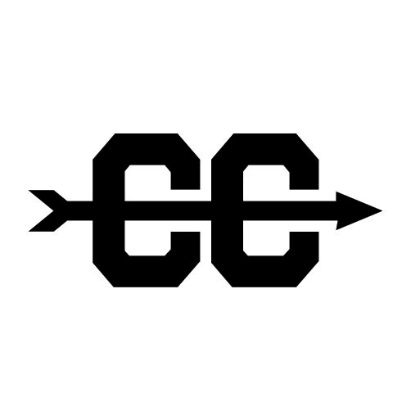 Montgomery Moonlight Madness	September 7th (Thursday)		5:00	MHS Football FieldWillis Invitational				September 14th 	(Thursday)		4:30	Girl Scout Camp HWY 75Nike South Invitational			September 29th	(Friday)		4:00	Bear Branch Park (The Woodlands)Magnolia Invitational				October 6th (Friday)			4:00	Magnolia Junior HighDistrict Meet					October 20th (Friday)			4:00	Oakridge High SchoolAll athletes will ride the bus to the meet but will be able to ride home with a parent or return on the bus.  Parents will need to have your child picked up when we return to the school.Coach Sam Willis- swillis2@conroeisd.netAssistant Coach Venessa Wallace- vwallace@conroeisd.netPeet Cubs Cross CountryRequirements:  All athletes wanting to try out and participate MUST have a PHYSICAL in the Athletic office.Time Trial:  In the Cross Country Athletic class9 minute mile required for Girls.8 minute mile required for BoysNon Cross Country Class Tryouts:  Friday August 18th 7:30am (must be dressed and ready to go)*This is open to students not currently in Cross Country Athletics classMUST have PHYSICAL to participate9 minute mile required for Girls8 minute mile required for Boys.*Athletes who do not meet requirements will be moved into PE class but will still be able to join after school practice to improve performance.Practice:Monday, Tuesday and Wednesday 4:00pm-5:00pmStudents MUST be picked by 5pm or ride the late bus (available beginning September 5th.)